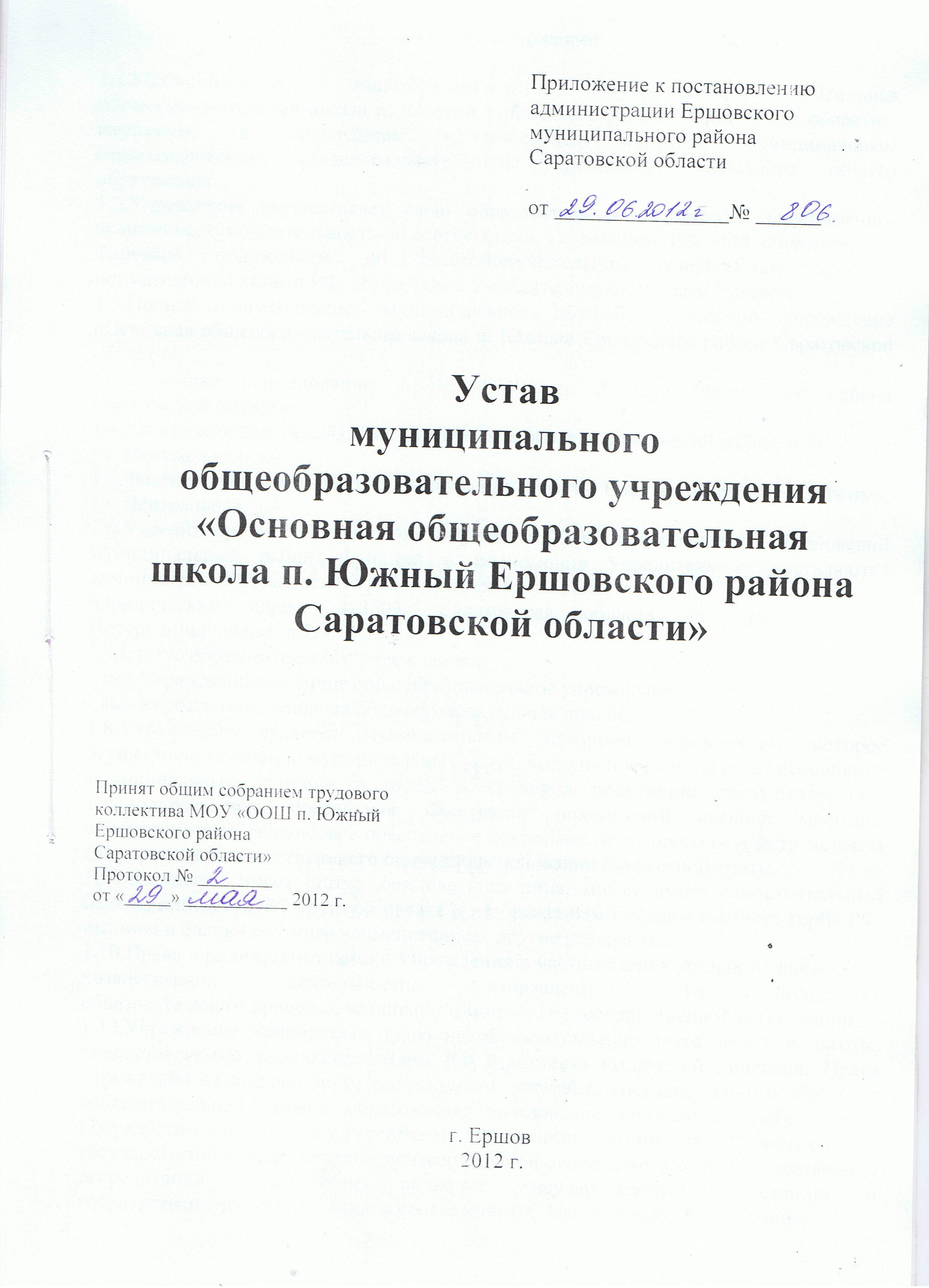 I. Общие положения1.1.Муниципальное общеобразовательное учреждение «Основная общеобразовательная школа п. Южный Ершовского района Саратовской области», именуемое в дальнейшем «Учреждение» является муниципальным (некоммерческим) общеобразовательным учреждением основного общего образования. 1.2.Учреждение осуществляет свою образовательную, правовую, хозяйственно-экономическую деятельность в соответствии  с законом РФ «Об образовании», Типовым положением об общеобразовательном учреждении, другими нормативными актами РФ, договором с Учредителем, настоящим Уставом.1.3.Полное наименование: муниципальное общеобразовательное учреждение «Основная общеобразовательная школа п. Южный Ершовского района Саратовской области»Сокращенное наименование: МОУ «ООШ п. Южный Ершовского района Саратовской области»1.4.Юридический адрес: 413532, Саратовская область, Ершовский район, п. Южный, ул. Центральная, д.41.5.Фактический адрес: 413532, Саратовская область, Ершовский район, п. Южный, ул. Центральная, д.41.6.Учредителем и собственником имущества Учреждения является  Ершовский муниципальный район. Функции и полномочия Учредителя осуществляются администрацией Ершовского района Саратовской области.Юридический адрес: 413503, Саратовская область, г. Ершов, улица Интернациональная, д.7.1.7.Статус образовательного учреждения:- тип Учреждения: казённое общеобразовательное учреждение- вид Учреждения: основная общеобразовательная школа.1.8.Учреждение является муниципальным казённым учреждением, которое осуществляет оказание муниципальных услуг, выполнение работ и (или) исполнение муниципальных функций в целях обеспечения реализации предусмотренных законодательством Российской Федерации полномочий органов местного самоуправления, финансовое обеспечение деятельности которого осуществляется за счёт средств соответствующего бюджета на основании бюджетной сметы.1.9Учреждение имеет статус юридического лица, может иметь самостоятельный баланс, лицевой счёт, круглую печать с изображением Государственного герба РФ, штампы и бланки со своим наименованием, другие реквизиты.1.10.Права юридического лица у Учреждения в части ведения уставной, финансово-хозяйственной деятельности, направленной на подготовку                                                    образовательного процесса, возникают с момента её государственной регистрации.1.12.Учреждение приобретает право на образовательную деятельность и льготы, предоставляемые законодательством РФ с момента выдачи ей лицензии. Права учреждения на выдачу своим выпускникам документа государственного образца о соответствующем уровне образования, пользование печатью с изображением Государственного герба Российской Федерации возникают с момента ее государственной аккредитации, подтвержденной свидетельством о государственной аккредитации. Учреждение проходит государственную аттестацию и государственную аккредитацию в соответствии с Законом  «Об образовании».1.13.Отношения  между Учредителем и Учреждением определяются договором, заключенным в соответствии с законодательством Российской Федерации, настоящим Уставом.Отношения Учреждения с обучающимися и их родителями (законными представителями) регулируются в порядке, установленном настоящим Уставом. 1.14.Медицинское обслуживание обучающихся учреждения обеспечивается медицинским персоналом, который закреплен органом здравоохранения МУЗ «Ершовская ЦРБ» за Учреждением и наряду с администрацией и педагогическими работниками несет ответственность за проведение лечебно-профилактических мероприятий, соблюдение санитарно-гигиенических норм, режим и качество питания обучающихся. Учреждение обязано  предоставлять помещение с необходимыми условиями. Лицензирование соответствующего помещения (медицинский кабинет) возлагается на МУЗ «Ершовская ЦРБ».1.15.Организация питания в Учреждении возлагается на администрацию Учреждения. Для питания обучающихся, а также хранения и приготовления пищи в Учреждении выделяются специально приспособленные помещения.1.16.Учреждение несет в установленном законодательством Российской  Федерации порядке ответственность: за качество основного общего образования и его соответствие государственным образовательным стандартам, соответствие федеральному государственному образовательному стандарту начального общего образования,  соответствие федеральному государственному образовательному стандарту основного общего образования, за адекватность применяемых форм, методов и средств организации образовательного процесса возрастным психофизиологическим особенностям, склонностям и способностям.1.17.В учреждении не допускается создание и деятельность организационных структур политических партий, общественно-политических и религиозных движений и организаций.1.18.По инициативе детей в Учреждении могут создаваться детские общественные объединения.                               II. Цели образовательного процесса,типы и виды реализуемых образовательных программ2.1.Деятельность Учреждения направлена на:-реализацию федерального государственного образовательного стандарта начального общего, основного общего образования;формирование общей культуры обучающихся на основе усвоения обязательного минимума содержания общеобразовательных программ;адаптацию личности к жизни в обществе;достижение обучающимися соответствующего образовательного уровня, создание основы для осознанного выбора и последующего освоения профессиональных образовательных программ выпускниками школы;освоение учащимися системы знаний и приемов самостоятельной деятельности на уровне государственного стандарта общего образования;создание основы для осознанного выбора и освоения профессиональных образовательных программ;воспитание у обучающихся гражданственности, трудолюбия, уважения к правам и свободам человека, любви к окружающей природе, Родине, семье;формирование у обучающихся навыков и привычек здорового образа жизни;2.2.Основным предметом деятельности Учреждения является:-реализация Федерального государственного образовательного стандарта начального общего образования (ФГОС НОО);-реализация Федерального государственного образовательного стандарта основного общего образования (ФГОС ООО); -реализация общеобразовательных программ начального общего образования, основного общего образования;-создание благоприятных условий для развития обучающихся.2.3.Для достижения своих уставных целей и выполнения задач Учреждение имеет право:- осуществлять бесплатное основное общее образование детей школьного возраста в рамках государственных стандартов и образовательных программ;- самостоятельно с учетом государственных образовательных стандартов разрабатывать, принимать и реализовывать образовательные программы;- разрабатывать и утверждать учебный план, расписание уроков. В учебных планах количество часов, отведенных на преподавание отдельных дисциплин (циклов предметов), не должно быть ниже количества часов, определенных федеральным и региональным базисными учебными планами;- выбирать формы, средства и методы обучения и воспитания в пределах, определенных законодательством РФ;- самостоятельно выбирать систему оценок, формы, порядок и периодичность промежуточной аттестации обучающихся. Вступать в педагогические, научные и иные ассоциации и объединения.2.4.Муниципальные задания для Учреждения формируются и утверждаются Учредителем в порядке, определённом администрацией Ершовского  муниципального района, в соответствии с предусмотренными настоящим Уставом основными видами деятельности Учреждения.2.5.Учреждение вправе сверх установленного  муниципального задания, а также в случаях, определенных федеральным законом, в пределах установленного муниципального задания выполнять работы, оказывать услуги, относящиеся к его основным видам деятельности, указанным в пункте 2.3. настоящего Устава для граждан и юридических лиц за плату и на одинаковых при оказании одних и тех же услуг (выполнении работ) условиях. Порядок определения указанной платы устанавливается Учредителем, если иное не предусмотрено федеральным законом.III. Организация образовательного процесса.3.1.Обучение и воспитание в Учреждении ведется на русском языке, в качестве иностранного  преподаётся немецкий язык.3.2.Учреждение осуществляет образовательный процесс в соответствии с           уровнем общеобразовательных программ двух ступеней образования:1 ступень – начальное общее образование (нормативный срок освоения - 4 года) обеспечивает развитие обучающихся: овладение  чтением, письмом, счетом, основными умениями и навыками учебной деятельности, элементами теоретического мышления, простейшими навыками самоконтроля учебных действий, культурой поведения и речи, основами личной гигиены и здорового образа жизни. Начальное общее образование является базой для  получения основного общего образования;2 ступень – основное общее образование (нормативный срок освоения - 5 лет) обеспечивает освоение учащимися условий становления и формирования личности обучающегося, его склонностей, интересов и способности к социальному самоопределению. Основное общее образование является базой для                                               получения среднего (полного) общего образования, начального и среднего профессионального образования;3.3.В Учреждении вводится предпрофильная подготовка, которая предусматривает ознакомление учащихся с:-  программами  профильного обучения; - типами, формами и предполагаемыми организационными моделями профильного обучения;- перспективами профессионального обучения или трудоустройства после завершения профильного обучения;- условиями обучения по программам профильного обучения;- подготовка к аттестации начальных знаний для обучения по программам профильного обучения.Учреждение гарантирует соблюдение прав и обязанностей участников образовательного процесса в ходе предпрофильного обучения.3.4.В первый класс принимаются дети, имеющие на 1 сентября возраст шесть лет шесть месяцев при отсутствии противопоказаний в здоровье, до 8 лет. По заявлению родителей (законных представителей) Учредитель вправе разрешить прием детей для обучения в более раннем возрасте. Обеспечивается прием всех граждан, проживающих в районе Учреждения и имеющих право на получение общего образования. Обучающимся, не проживающим на территории муниципального образования п. Южный, может быть отказано в приеме только при отсутствии свободных мест в  Учреждении.3.5.При зачислении в Учреждение родители (законные представители) представляют следующие документы: медицинское заключение о состоянии здоровья ребенка, заявление на имя директора Учреждения, копию свидетельства о рождении ребенка, справку с места жительства,  копию медицинского полиса.3.6.Порядок приёма в Учреждение  регулируется Законом РФ « Об образовании», определяется Учредителем, в соответствии с законодательством РФ и закрепляются настоящим Уставом. При наличии свободных мест в Учреждение могут быть приняты лица, в порядке перевода из другого образовательного учреждения, реализующего общеобразовательную программу соответствующего уровня;- ранее получавшие общее образование в форме семейного образования и (или) самообразования.При приеме в Учреждение в порядке перевода  из образовательного учреждения, имеющего государственную  аккредитацию, прохождение аттестации в Учреждении не является обязательным. В этом случае, помимо документов, предусмотренных пунктом 3.5. настоящего Устава, предоставляется также документ имеющего государственную аккредитацию общеобразовательного учреждения об уровне освоения обучающимися соответствующей образовательной программы.3.7.Прием в Учреждение для обучения и воспитания оформляется приказом по Учреждению. При приеме в Учреждение обучающиеся и их родители должны быть ознакомлены с Уставом, лицензией на право ведения образовательной деятельности, со свидетельством о государственной регистрации  и другими документами, регламентирующими организацию образовательного процесса.3.8.Учебный год в Учреждении устанавливается с 1 сентября. Продолжительность года в 1 классе – 33 недели, во 2 – 9 классах – 35 недель и не более 37 недель (с учетом экзаменационного периода). По решению органов управления образованием и образовательных учреждений продолжительность учебного года может быть изменена в пределах от 34 до 37 учебных недель.  Продолжительность каникул составляет 30 календарных дней в течение учебного года; летом не менее 8 недель. Для  обучающихся в 1 классе устанавливаются в течение года дополнительные недельные каникулы.3.9.Режим работы Учреждения – шестидневный. Продолжительность и режим занятий ежегодно определяются расписанием занятий, утверждённым  директором Учреждения. Продолжительность перерыва между занятиями устанавливается с учетом активного отдыха и питания учащихся. Сроки начала и окончания занятий устанавливаются на каждый учебный год приказом директора Учреждения. 3.10.Количество классов в  Учреждении определяется в зависимости от числа поданных заявлений граждан и условий, созданных для осуществления образовательного процесса, с учетом санитарных норм и контрольных нормативов, указанных в лицензии, наполняемость классов  и групп продлённого дня устанавливается  в количестве не более 25 обучающихся.При наличии необходимых условий и средств возможно комплектование классов и групп продленного дня меньшей наполняемости (20 обучающихся).   3.11.При проведении занятий по иностранному языку, трудовому обучению на второй ступени общего образования, основам информатики и вычислительной техники, физике, химии (во время практических занятий), а также при проведении элективных курсов, классы делятся на две группы при наполняемости 25 обучающихся. При наличии необходимых условий и средств возможно деление на группы классов с меньшей наполняемостью при проведении занятий по другим предметам, а также классов первой ступени общего образования при изучении иностранного языка.         3.12.Учреждение вправе открывать группы продленного дня по запросам родителей (законных представителей) обучающихся.3.13.Текущий контроль успеваемости обучающихся Учреждения осуществляется учителями (преподавателями) по пятибалльной системе (минимальный балл 1, максимальный балл 5), начиная со 2 класса. Учитель (преподаватель), проверяя и оценивая работы (в том числе контрольные), устные ответы обучающихся, достигнутые ими навыки и умения, выставляет оценку в классный журнал и дневник обучающегося.Промежуточные итоговые оценки в баллах выставляются за четверти во 2-9 классах.В конце учебного года выставляются итоговые годовые оценки.     В 1 классе балльное оценивание обучающихся не проводится. В случае несогласия обучающегося, его родителей (законных представителей) с годовой оценкой, обучающемуся предоставляется возможность сдать экзамен по соответствующему предмету независимой комиссии. Ежегодная промежуточная аттестация в форме экзаменов, итоговых контрольных работ  или зачетов по отдельным предметам может проводиться в конце учебного года, начиная со  2 класса. Решение о проведении такой аттестации в данном учебном году принимается Педагогическим советом Учреждения, который определяет формы, порядок и сроки проведения аттестации. Решение Педагогического совета по данному вопросу доводится до сведения участников образовательного процесса приказом директора  Учреждения.3.14.Обучающиеся, освоившие в полном объеме общеобразовательную программу учебного года, переводятся в следующий класс.  Обучающиеся переводного класса, имеющие по всем предметам, изучавшимся в этом классе, четвертные и годовые отметки, соответствующие высшему баллу, награждаются похвальным листом «За отличные успехи в учении». Обучающиеся переводного класса, имеющие не более двух четвертных  и  годовых оценок «4» по русскому языку и математике, награждаются школьной Почётной грамотой «За успехи в учении».                                                                                                                     В следующий класс могут быть условно переведены обучающиеся, имеющие по итогам учебного года академическую задолженность по одному предмету. Ответственность за ликвидацию обучающимися академической задолженности в течение следующего учебного года возлагается на их родителей (законных представителей).	Обучающиеся на ступенях начального общего и основного общего образования, не освоившие программу учебного года и имеющие академическую задолженность по двум и более одному предметам, по усмотрению родителей (законных представителей) оставляются на повторное обучение, переводятся в классы компенсирующего обучения или продолжают обучение в форме семейного образования.Перевод обучающегося в любом случае производится по  решению Педагогического совета, в соответствии с его компетенцией.	Обучающиеся, не освоившие образовательную  программу предыдущего уровня, не допускаются к обучению на следующей ступени общего образования.3.15.Учреждению запрещается привлекать обучающихся к труду (кроме обслуживающего труда и летней трудовой практики), не предусмотренному общеобразовательными программами, учебным планом и Уставом Учреждения без их согласия и согласия родителей (законных представителей).3.16.По согласию родителей (законных представителей), комиссии по делам несовершеннолетних и защите их прав и управления образованием обучающийся, достигший 15 лет, может оставить Учреждение до получения общего образования.3.17.По решению органа управления Учреждения за совершение противоправных действий, грубые и неоднократные нарушения Устава допускается исключение из Учреждения обучающихся, достигших пятнадцатилетнего возраста.3.18.Освоение  общеобразовательных программ основного общего образования завершается обязательной государственной итоговой аттестацией выпускников.                                                  Государственная (итоговая) аттестация выпускников осуществляется в соответствии с положением о государственной (итоговой) аттестацией выпускников общеобразовательных учреждений, утверждаемым Министерством образования и науки Российской Федерации.Государственная аттестация обучающихся, освоивших общеобразовательные программы основного общего образования, проводится в форме государственной (итоговой) аттестации. Лицам, освоившим образовательные программы основного общего образования, выдаются ведомости образовательных достижений обучающихся, заверенные печатью Учреждения и подписью директора.Выпускникам, прошедшим государственную (итоговую) аттестацию, выдается документ государственного образца об уровне образования (аттестат), заверенный печатью Учреждения.Выпускникам, достигшим особых успехов при освоении общеобразовательной программы основного общего образования, выдается документ об уровне образования (аттестат особого образца).Выпускники, достигшие особых успехов в изучении одного или нескольких предметов, награждаются в установленном порядке похвальной грамотой «За особые успехи в изучении отдельных предметов».Обучающимся, не прошедшим государственную (итоговую) аттестацию основного общего образования, Учреждение выдает справки установленного образца.3.19.На бесплатной для обучающихся основе Учреждение  оказывает следующие  дополнительные образовательные услуги: художественно-эстетической, спортивно-технической, физкультурно-спортивной, эколого-биологической, естественно-научной направленностей.3.20.Отношения Учреждения, обучающихся и их родителей (законных представителей) регламентируются настоящим Уставом и действующим законодательством, а в части дополнительных платных услуг – заключёнными договорами.3.21.Учреждение в порядке, установленном законодательством  Российской Федерации, несёт ответственность за:* адекватность применяемых форм, методов и средств организации образовательного процесса возрастными, психофизическими особенностями, склонностями, способностями обучающимися;* невыполнение функций, отнесённых к компетенции Учреждения;*реализацию не в полном объёме образовательных программ в соответствии с учебным планом;* качество образования своих учащихся;*нарушение прав и свободы обучающихся и работников Учреждения.IV. Порядок управления учреждением4.1.Управление Учреждением осуществляется в соответствии с Гражданским  Кодексом РФ, Законом РФ « Об образовании», Типовым положением об общеобразовательном учреждении, настоящим уставом, локальными и нормативными актами Учреждения. Управление Учреждением осуществляется на основе принципов демократии, гласности, государственно-общественного характера управления, строится на сочетании принципов единоначалия и самоуправления.4.2.Отношения Учредителя и Учреждения определяются заключённым между ними договором и настоящим Уставом. К компетенции Учредителя относятся:-обеспечение развития и обновления материально-технической базы Учреждения;-  утверждение Устава Учреждения, изменений и дополнений к нему; -  назначение руководителя Учреждения и прекращение его полномочий;- осуществление финансового обеспечения деятельности Учреждения;         -установление порядка приема в Учреждение, обеспечивающее прием всех граждан, которые проживают на данной территории и имеют право на получение основного общего образования; 	- обеспечение повышения квалификации педагогических и руководящих работников;         - закрепление за Учреждением объектов собственности на правах оперативного управления и осуществление контроля за их использованием;- осуществление контроля за финансовой и хозяйственной деятельностью Учреждения в соответствии с действующим законодательством;- осуществление контроля за исполнением законодательства в сфере образования;- направление обязательного для исполнения предписания об устранении выявленных нарушений законодательства РФ в области образования;- принятие решения о переименовании, реорганизация и ликвидация Учреждения в соответствии с действующим законодательством;- смена типа в целях создания бюджетного или автономного учреждения;      - осуществление финансового обеспечения деятельности Учреждения;- определение порядка составления и утверждения отчета о результатах деятельности Учреждения;- установление порядка составления, утверждения и ведения бюджетных смет. Непосредственное руководство Учреждением осуществляет директор школы,  назначаемый Учредителем на основе трудового договора (контракта), в котором определяются права и обязанности директора и его ответственность перед Учредителем.4.3.Управление Учреждением строится на принципах единоначалия и самоуправления.Формами самоуправления являются Управляющий совет Учреждения, общее собрание работников, общее собрание родителей.4.4.Управляющий совет Учреждения ( далее Совет) является коллегиальным органом самоуправления, реализующим принцип государственно-общественного характера отдела образования и наделённый полномочиями по осуществлению управленческих функций в соответствии с настоящим уставом и Положением об Управляющем совете. 4.5.В целях развития и совершенствования учебно-воспитательного процесса, повышения профессионального мастерства и творческого роста учителей и воспитателей в Учреждении действует Педагогический совет – коллегиальный орган, объединяющий педагогических работников Учреждения и наделённый полномочиями по осуществлению управленческих функций в соответствии с Положением о педагогическом совете.4.6.Общее собрание работников Учреждения собирается по мере надобности, но не реже 2 раз в год. Инициатором созыва Общего собрания может быть Учредитель, Директор Учреждения, Управляющий совет, первичная профсоюзная организация или не менее одной трети работников Учреждения.4.7.Непосредственное управление Учреждением осуществляет прошедший соответствующую аттестацию директор, назначенный Учредителем.Должностные обязанности директора не могут исполняться по совместительству.Директор действует на основе единоначалия, решает все вопросы деятельности Учреждения, не входящие в компетенцию органов самоуправления Учреждения и Учредителя.В частности, директор без доверенности:- действует от имени Учреждения, заключает договоры, в том числе трудовые;- открывает счета в банках и кредитных организациях, пользуется правом распоряжения имуществом и средствами Учреждения в пределах, установленных законом и в порядке, определяемом настоящим Уставом (по согласованию с Советом);- издает приказы и распоряжения, обязательные для всех работников и обучающихся Учреждения;- утверждает структуру Учреждения и штатное расписание, графики работы и расписания занятий;- распределяет обязанности между работниками, утверждает должностные инструкции;- распределяет в порядке, определенном федеральным законодательством о труде, региональной и муниципальной тарифными системами оплаты труда работников бюджетной сферы, учебную нагрузку, устанавливает ставки и должностные оклады работников, в том числе надбавки и доплаты к должностным окладам.4.8.Трудовые отношения работника и Учреждения регулируются трудовым договором. Комплектование штата работников Учреждения осуществляется на основе трудовых договоров, заключаемых на неопределенный срок. В случаях, предусмотренных трудовым законодательством, могут заключаться срочные трудовые договоры.Заработная плата и должностной оклад работнику выплачиваются за выполнение им функциональных обязанностей и работ, предусмотренных трудовым договором. Заработная плата работников Учреждения включает в себя должностные оклады, выплаты компенсационного и стимулирующего характера. За выполнение дополнительных работ, связанных с образовательным процессом и не входящих в круг основных обязанностей работников, устанавливается доплата. Размер указанной доплаты и порядок её установления определяется Учреждением в пределах выделенных на эти цели средств самостоятельно и закрепляется локальным нормативным актом учреждения, принятым с учётом мнения представительного органа работников.Работникам Учреждения, с учётом показателей результатов труда, могут быть установлены выплаты стимулирующего характера.Виды, размеры, условия и порядок произведения выплат стимулирующего характера, показатели и критерии оценки качества и результативности труда работников определяются Учреждением в пределах выделенных на эти цели средств самостоятельно и закрепляются локальным нормативным актом Учреждения, принятым по согласованию с Управляющим советом Учреждения с учётом мнения представительного органа работников.Работникам могут быть установлены иные доплаты и надбавки в соответствии с действующим законодательством. Администрация Учреждения должна создать условия, необходимые для успешного обучения работников в учреждениях высшего профессионального образования, а также в учреждениях системы переподготовки и повышения квалификации.4.9.На педагогическую работу принимаются лица, имеющие необходимую профессионально-педагогическую квалификацию, соответствующую требованиям тарифно-квалификационной характеристики по должности и полученной специальности, подтверждённую документами об образовании.К педагогической деятельности в Учреждении не допускаются лица, которым она запрещена приговором суда или по медицинским показателям, а также лица, которые имели судимость за определённые преступления. Перечни соответствующих медицинских противопоказаний и составов преступлений устанавливаются законом. V. Права и обязанности участниковобразовательного процесса5.1.Участниками образовательного процесса в Учреждении являются обучающиеся, педагогические работники, родители (законные представители) обучающихся.5.2.Обучающиеся  имеют право:- на получение бесплатного общего образования (начального, основного) в соответствии с государственными стандартами;- на выбор формы образования;- на обучение в рамках государственного образовательного стандарта, по индивидуальному учебному плану, ускоренный курс обучения;- свободно переходить из учреждения в учреждение;- получение дополнительных образовательных услуг;- посещать факультативы, кружки, клубы по интересам;- избирать и быть избранными в Управляющий совет учреждения, в органы ученического самоуправления;- при обсуждении вопросов, касающихся их, участвовать в работе педсовета, высказывать свои предложения по улучшению работы Учреждения, администрации и органов самоуправления;- на свободное посещение занятий на основании личного заявления, согласования с родителями (лицами их заменяющими) и решения педагогического совета учреждения при условии сдачи зачётов в указанные сроки;-в случае конфликтной ситуации обращаться в конфликтную комиссию Управляющего совета с просьбой о разборе ситуации.5.3.Обучающиеся обязаны:- соблюдать Устав Учреждения;- учиться в меру своих способностей, вырабатывать умения, пополнять и самостоятельно приобретать знания и применять их на практике;- вести себя в Учреждении в соответствии с Правилами поведения учащихся, в общественных местах, активно участвовать в общественно-полезном труде в Учреждении, в классе;- участвовать в самообслуживании, отвечать за выполнение своих должностных обязанностей и поручений;- знать и строго соблюдать правила дорожного движения, пожарной безопасности, поведения на воде;- заниматься физкультурой и спортом, укреплять своё здоровье;- оберегать природу, заботиться об улучшении окружающей среды;- беречь и охранять государственное имущество, за порчу которого нести ответственность; - уважать труд, честь и достоинство работников Учреждения;- соблюдать дисциплину труда и технику безопасности в Учреждении;- вести дневник успеваемости;- заботиться о младших;- иметь аккуратный внешний вид.5.4.Учащимся запрещается:- приносить, передавать или использовать в Учреждении оружие, спиртные напитки, табачные изделия, токсичные и наркотические вещества;- использовать любые предметы и вещества, которые могут привести к взрывам и возгораниям; применять физическую силу для выяснения отношений, запугивание, вымогательство;- выполнять любые действия, очевидно влекущие за собой опасные последствия для окружающих.5.5.Педагогические работники имеют право:- использование в своей работе передового опыта и личное творчество;- вносить предложения на педсоветах, совещаниях, высказывать критические замечания в адрес Учреждения, педагогического коллектива, администрации и вносить предложения по улучшению их деятельности;- избирать и быть избранными в состав Управляющего совета Учреждения;-ставить вопрос перед Управлением образования о привлечении к ответственности родителей (законных представителей) за плохое воспитание их детей;- претендовать на любую квалификационную категорию и получать её при успешном прохождении аттестации.5.6.Педагогические работники обязаны:- обеспечивать высокое качество учебно-воспитательной работы, давать глубокие и прочные знания, в соответствии с государственными стандартами образования, совершенствуя формы, методы и средства обучения;- самостоятельно составлять рабочую программу к началу каждого учебного года;- не допускать нарушений трудовой и педагогической дисциплины;- обеспечивать условия для расцвета индивидуальности ребёнка с учётом его возрастных особенностей;- использовать методы и методические приёмы, вызывающие у учащихся интерес к предмету, интерес учиться;- строить свои взаимоотношения с учащимися на основе педагогики сотрудничества;- вести внеклассную работу по предмету и индивидуальную работу с учащимися;- заботиться об охране здоровья учащихся, изучать их индивидуальные особенности, условия жизни;- поддерживать связь с родителями (законными представителями), с общественностью, вести пропаганду педагогических знаний;- систематически повышать свой теоретический уровень и педагогическую квалификацию.5.7.Родители (законные представители) обучающихся имеют право:- выбирать формы обучения;- выбирать образовательные учреждения;- знакомиться с содержанием учебно-воспитательного процесса, а также с оценками успеваемости своих детей;- защищать законные права и интересы ребёнка;- принимать участие в управлении Учреждением;- дать ребёнку начальное общее, основное общее, образование в семье. 5.8.Родители (законные представители) обязаны:- соблюдать настоящий Устав и требования локальных актов Учреждения, принятых в соответствии с законодательством РФ;- обеспечить получение детьми основного общего образования;- обеспечить посещение ребёнком Учреждения;- посещать проводимые Учреждением родительские собрания;- создавать необходимые материальные и бытовые услуги для нормального обучения и воспитания ребёнка.VI.Имущество и финансовое обеспечение Учреждения6.1.За Учреждением в целях обеспечения образовательной деятельности в соответствии с Уставом Учредитель закрепляет имущество на праве оперативного управления.6.2.Учреждение несёт ответственность перед собственником за сохранность и эффективное использование закреплённого за Учреждениемимущества. Контроль деятельности Учреждения в этой части осуществляется Учредителем.6.3.Земельный участок, необходимый для выполнения Учреждением своих уставных задач, предоставляется ему на праве постоянного (бессрочного) пользования.6.4.Учреждение владеет, пользуется имуществом в пределах, установленных законом, в соответствии с целями своей деятельности, назначением имущества.6.5.Учреждение не вправе выступать учредителем (участником) юридических лиц.6.6.Учреждение осуществляет операции с поступающими ему в соответствии с законодательством Российской Федерации средствами, через лицевые счета, открываемые в управлении Федерального казначейства по Саратовской области, в соответствии с положениями Бюджетного кодекса Российской Федерации.6.7.Учреждение не вправе отчуждать либо иным способом распоряжаться имуществом без согласия собственника имущества.6.8.Учреждение вправе вести в соответствии с законодательством РФ приносящую доход деятельность.Отдельными видами деятельности, перечень которых определяется законом, Учреждение может заниматься только на основании специального разрешения (лицензии).Доходы, полученные от такой деятельности, поступают в местный бюджет Ершовского муниципального района.6.9.Учреждение не имеет права предоставлять и получать кредиты (займы), приобретать ценные бумаги. Субсидии и бюджетные кредиты Учреждению не предоставляются.6.10.Учреждение отвечает по своим обязательствам находящимися в его распоряжении денежными средствами. При недостаточности у Учреждения указанных средств субсидиарную ответственность по его обязательствам несёт собственник его имущества.6.11.Бухгалтерский учет и отчетность осуществляются муниципальным учреждением «Централизованная бухгалтерия образовательных учреждений Ершовского муниципального района Саратовской области» на основании договора. За искажение государственной отчетности должностные лица несут установленную законодательством Российской Федерации дисциплинарную, административную и уголовную ответственность.6.12.Контроль за финансово-хозяйственной деятельностью Учреждения осуществляется Учредителем и иными органами муниципальной власти в пределах их компетенции.7.Реорганизация и ликвидация Учреждения7.1. По ходатайству Учреждения и по решению Учредителя может быть изменен тип Учреждения на бюджетное или автономное. Изменение типа не является реорганизацией Учреждения. Учреждение может быть реорганизовано путем присоединения, выделения, слияния и разделения. 7.2.Ликвидация Учреждения может осуществляться:- по решению Учредителя;- по решению суда в случае осуществления Учреждением деятельности без надлежащей лицензии, либо деятельности, запрещенной действующим законодательством РФ, либо деятельности, не соответствующей его уставным целям.7.3.Учредитель назначает ликвидационную комиссию (ликвидатора) и устанавливают порядок и сроки ликвидации в соответствии с Гражданским кодексом Российской Федерации, другими законами.7.4.С момента назначения ликвидационной комиссии к ней переходят полномочия по управлению делами Учреждения. Ликвидационная комиссия от имени Учреждения выступает в суде.7.5.Ликвидационная комиссия составляет ликвидационный баланс и предоставляет его на утверждение Учредителю.7.6.При реорганизации и ликвидации Учреждения кредитор не вправе требовать досрочного исполнения соответствующего обязательства.7.7.При ликвидации или реорганизации Учреждения его работникам гарантируется соблюдение их прав и интересов в соответствии с законодательством Российской Федерации. 7.8.В случае реорганизации, ликвидации Учреждения Учредитель обеспечивает перевод воспитанников с согласия их родителей (законных представителей) в другие образовательные учреждения соответствующего типа. 7.9.При прекращении деятельности Учреждения все управленческие, финансово-хозяйственные документы, документы по личному составу и другие передаются правопреемнику в соответствии с установленными правилами. При отсутствии правопреемника документы по личному составу (приказы, личные дела и карточки учёта, лицевые счета и т.п.) передаются на хранение  в сектор по делам Архива администрации Ершовского муниципального района.7.10.Имущество Учреждения, оставшееся после удовлетворения требований кредиторов Учреждения, передаётся Учредителю.7.11.Ликвидация считается завершённой, а Учреждение - прекратившим своё существование с момента внесения об этом записи в единый государственный реестр юридических лиц. 8. Порядок принятия Устава Учреждения, измененийи дополнения к нему8.1.Устав Учреждения, изменения и дополнения в Устав принимаются общим собранием трудового коллектива, утверждаются Учредителем и проходят государственную регистрацию.8.2.Устав Учреждения, изменения и дополнения в Устав вступают в силу после регистрации в установленном законом порядке. 9.Перечень видов локальных актов, регламентирующих деятельность Учреждения, обеспечение открытости и доступности документов и информации9.1.Для обеспечения уставной деятельности Учреждение вправе принимать следующие виды локальных актов:- правила внутреннего трудового распорядка;- коллективный договор;- приказ;- инструкции;- графики;- планы;- договора;- положения:Положение об Управляющем совете.Положение о педагогическом совете.Положение о родительском Совете.Положение о промежуточной аттестации учащихся.Положение об аттестационной (экзаменационной) комиссии.Положение о получении образования в семье.Положение о получении общего образования в форме экстерната.Положение об учебном кабинете.Положение об элективных курсах по выбору для 9-х классов . Положение об организации предпрофильной подготовки                                              Положение о программе элективных курсов.Положение о модели портфеля образовательных достижений выпускников основной школы («Портфолио»).Положение о внутришкольном контроле.Положение о летнем оздоровительном лагере»Положение о приеме граждан в 1-й класс.Положение об итоговой аттестации.Положение о комиссии по охране труда.Положение об индивидуальном обучении больных учащихся на дому.Положение о ведении классных журналов.Положение о ведении рабочих тетрадей.Положение об организации и контроле за всеми видами письменных работ.Положение о проведении школьной предметной олимпиады.Положение о классном руководителе.Положение о проведении школьного конкурса «Учитель года».Положение о методическом совете.Положение о методическом объединении классных руководителей.Положение о рабочей программе.Положение о порядке разработки и реализации образовательной программыПоложение о детской организации «Школьный корабль»Положение о тематических предметных неделях.Положение о Совещании при директоре.Положение о Совете по введению ФГОС НОО, ФГОС  ООО. Правила поведения учащихсяШтатное расписание;Правила охраны труда, техники безопасности и противопожарной защиты;Иные  локальные акты.9.2. Локальные акты не должны противоречить законодательству РФ и настоящему Уставу.9.3.Перечень локальных правовых актов, перечисленных в п.9.1. настоящего Устава не является исчерпывающим. Учреждение, при возникновении необходимости, вправе принять дополнительные локальные акты и вносить изменения.9.4.Учреждение обеспечивает открытость и доступность следующих документов и информации:-сведения:о дате создания Учреждения;о структуре Учреждения;о персональном составе педагогических работников с указанием уровня образования и квалификации;о материально-техническом обеспечении и об оснащенности образовательного процесса (спортивных сооружений, об условиях питания, медицинского обслуживания);о поступлении и расходовании финансовых и материальных средств по итогам финансового года;о проведенных в отношении Учреждения контрольных мероприятиях и их результатах;      - копии:документа, подтверждающего наличие лицензии на осуществление образовательной деятельности (с приложениями); свидетельства о государственной аккредитации;решения Учредителя о создании Учреждения; решения Учредителя о назначении руководителя Учреждения;утвержденных в установленном порядке плана финансово-хозяйственной деятельности или бюджетной сметы;      -годовой отчёт;      -порядок оказания платных услуг, в том числе образец договора об оказании платных услуг, с указанием стоимости платных услуг;9.5.Информация, указанная в пункте 9.4. подлежит размещению на стендах в Учреждении, а также на официальном сайте Учреждения в сети "Интернет" и обновлению в течение тридцати дней со дня внесения соответствующих изменений при его создании.Текст Устава (сокращенный вариант) вывешивается в Учреждении на видном доступном для родителей (законных представителей), работников месте.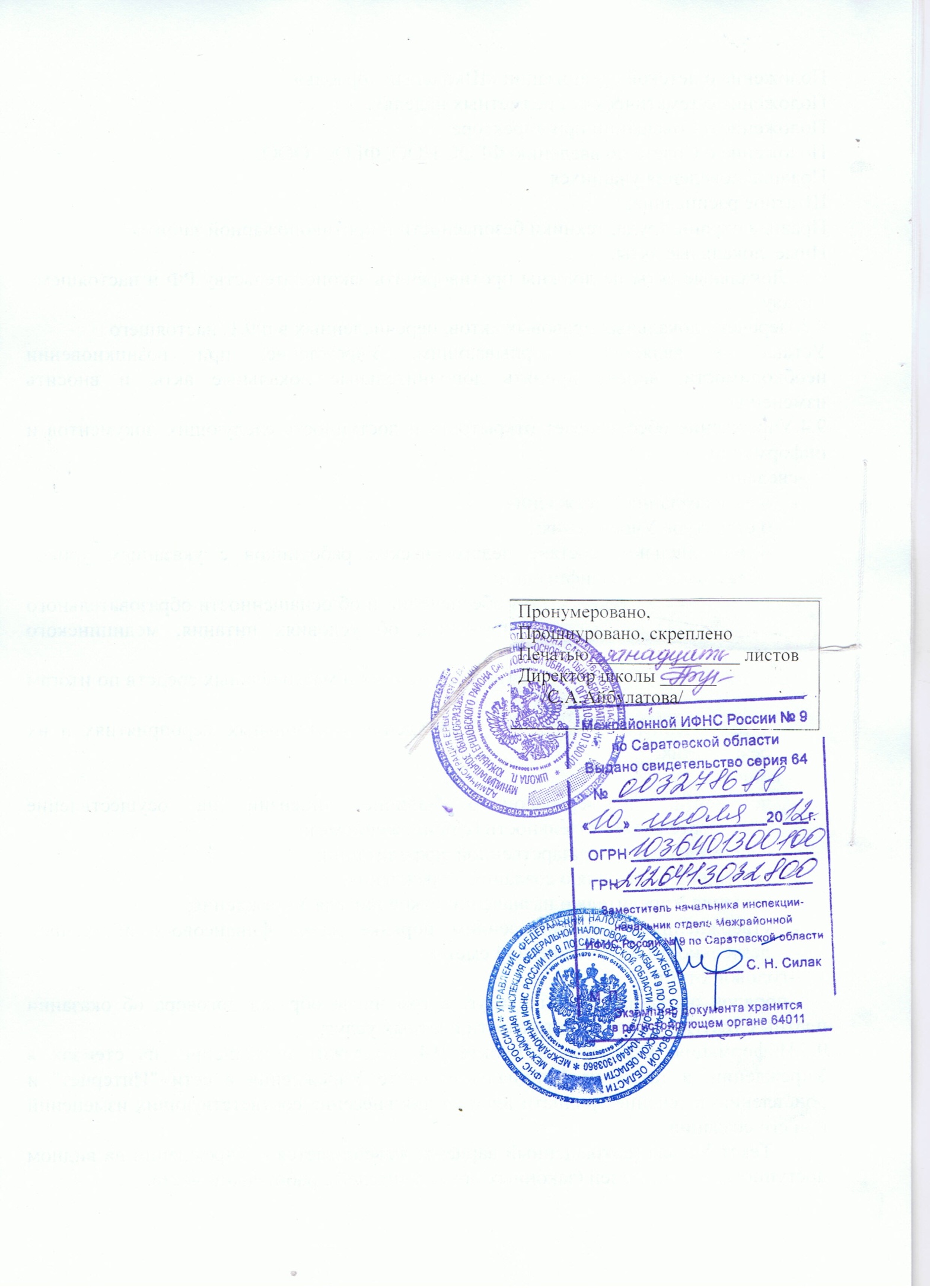 